 Mallard Creek High School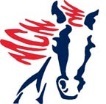 Guest Registration FormProm 2020Mallard Creek Student _______________________________ MCHS Student ID# ____________Grade Level ___________  Email Address ____________________________________________The following information is required in order to determine a guest’s eligibility to attend the MCHS prom:Guest’s Full Name __________________________________________Guest’s DOB ___/___/___ Age ________ Grade-(circle) 9 / 10 / 11 / 12 / Clg Fresh/  Clg Soph /  Clg Jr  /  Clg SrGuest Email Address ______________________________________________________________School Attending (if applicable) _____________________________ City/State ________________Place of Employment (if applicable) ___________________________________________________Parent Name of Guest ______________________________ Contact # _____________________Guest Parent Email Address ________________________________________________________Parent Name of MCHS Student ____________________________ Contact # _________________MCHS Student’s Parent Email Address _________________________________________________Statement of Good Standing:A non-MCHS student must have a statement of eligibility completed by their principal or guidance counselor. (see below)Graduates must have a statement of character completed by an employer or college instructor.  Eligibility statements by relatives or parents of the guest will not be acceptedGuest must be in at least high school (Grade 9+) and may not be over the age of 21. Guests may not have criminal convictions and/or actions pending All guests and attendees of the MCHS prom are subject to entrance denial based on disciplinary action taking place post-ticket purchase, possession or suspicion of drug/alcohol use, or other reasons based on safety/policy.  By signing, I attest that I/_________________________, am eligible based on the rules set forth above.  Should you have questions/concerns, please email amy.kelleher@cms.k12.nc.us .  Signature of Guest’s School Admin/Employer 		Print Name______________________________________		_______________________________Title					 			Daytime Phone #______________________________________		_______________________________Signature of Parent of MCHS Student	 		Signature of Parent of Guest______________________________________		_______________________________A picture ID will be REQUIRED for admission for BOTH MCHS students and their guest.